Генеральному директору_________________ООО Управляющая компания _____________От ____________________________,адрес:__________________________ телефон________________________ ЗАЯВЛЕНИЕЯ, ________________________, являюсь собственником квартиры по вышеуказанному адресу. Свои обязанности по договору я исполняю, регулярно внося установленную плату за услуги по содержанию и текущему ремонту. Вы же, в нарушение статьи 4 Закона РФ «О защите прав потребителей», договор не исполняете.(Суть вашей проблемы, изложенная кратко)В соответствии с п. 6 Правил содержания общего имущества в многоквартирном доме (утв. постановлением Правительства РФ от 13 августа 2006 г. N 491) в состав общего имущества включается подъезд.Согласно п. 2 ст.162 Жилищного кодекса РФ по договору управления многоквартирным домом одна сторона (управляющая организация) по заданию другой стороны (собственников помещений в многоквартирном доме, органов управления товарищества собственников жилья либо органов управления жилищного кооператива или органов управления иного специализированного потребительского кооператива) в течение согласованного срока за плату обязуется оказывать услуги и выполнять работы по надлежащему содержанию и ремонту общего имущества в таком доме, предоставлять коммунальные услуги собственникам помещений в таком доме и пользующимся помещениями в этом доме лицам, осуществлять иную направленную на достижение целей управления многоквартирным домом деятельность.Таким образом, ремонт подъезда должен осуществляться силами и за счёт управляющей компании.Поскольку на управляющую компанию возложена обязанность по содержанию и ремонту общего имущества дома и в соответствии со ст. 309 ГК РФ считаю, что Управляющая компания должна нести ответственность за некачественное оказание услуг.На основании изложенного и в соответствии со ст. 29 Закона РФ «О защите прав потребителей» ст. 161,162 ЖК РФ, ст. 309 ГК РФ прошу Вас в ____________ срок с момента получения настоящей претензии:- произвести текущий ремонт подъезда дома № ______.В случае отказа исполнить мои требования в добровольном порядке мы будет вынуждены обратиться за своей защитой в суд.Дата Подпись_______________________________________ВНИМАНИЕ! Бесплатно скачивая документы с сайта Суд.Гуру, Вы дополнительно получаете возможность на  бесплатную юридическую консультацию!  Всего 3 минуты вашего времени:Достаточно набрать в браузере http://sud.guru/, задать свой вопрос в окошке на страницах сайта и наш специалист сам перезвонит вам и предложит законное решение проблемы!Странно... А почему бесплатно? Все просто:Чем качественней и чаще мы отвечаем на вопросы, тем больше у нас рекламодателей. Грубо говоря, наши рекламодатели платят нам за то, что мы помогаем вам! Пробуйте и рассказывайте другим!
*** P.S. Перед печатью документа данный текст можно удалить..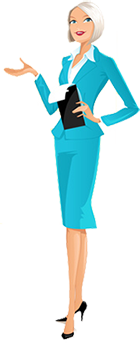 